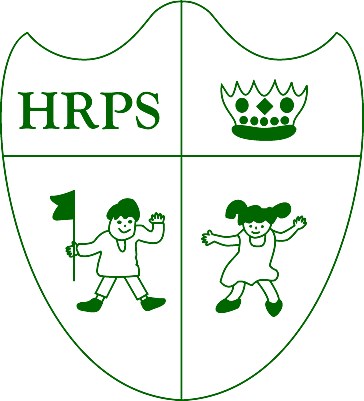 Houghton Regis        Primary  School “Where everyone matters and every day counts”.We still have another busy week ahead of us before half-term is here: a few notices and celebrations are to be shared. Firstly, our school is working hard towards being environmentally friendly.  The development of our Eco-Committee has led to our Eco-Warriors achieving the internationally recognised Bronze award from Eco schools;  they have set up a committee, completed an environmental review and drawn up an action plan.  They are now very close to achieving Silver! It was lovely to see so many parents, carers and friends at school to watch Blue class’ wonderful assembly on The Romans– it was excellent! On Wednesday pupils completed their ‘Sponsored Walk’ around the school premises to raise funds for additional, exciting resources. We will notify you how much was raised once figures are confirmed.  We look forward to using the sponsorships to further enhance your children’s learning and school experience. A massive thank-you to all those parents and staff members who came in on Sunday 8th October to tidy our school grounds.  Another day devoted to this will soon be pencilled in– any voluntary helpers would be greatly appreciated.  Please also note that if you are interested in joining our PTA information is available from the school office.  Finally, we would like to welcome Mrs Peklivanas a new, additional member to the office to our school team.  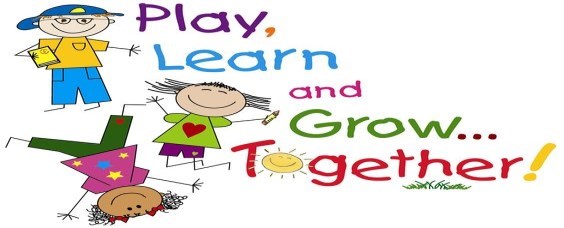 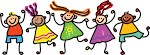 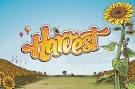 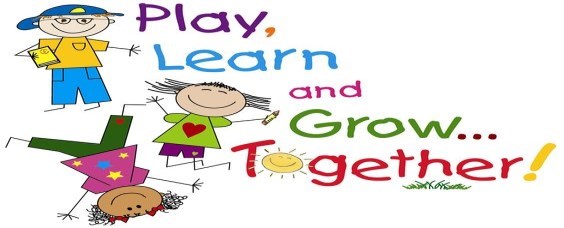 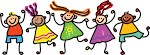 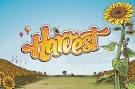 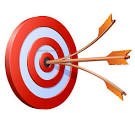 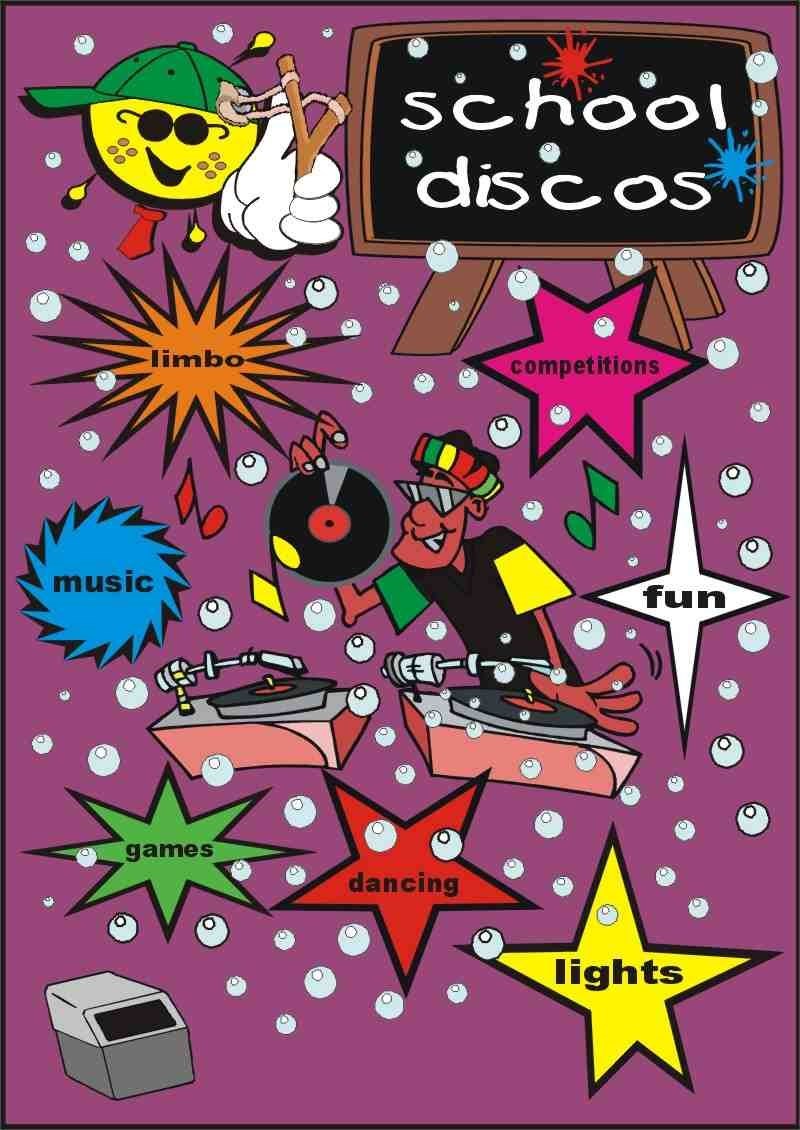 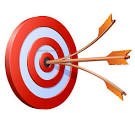 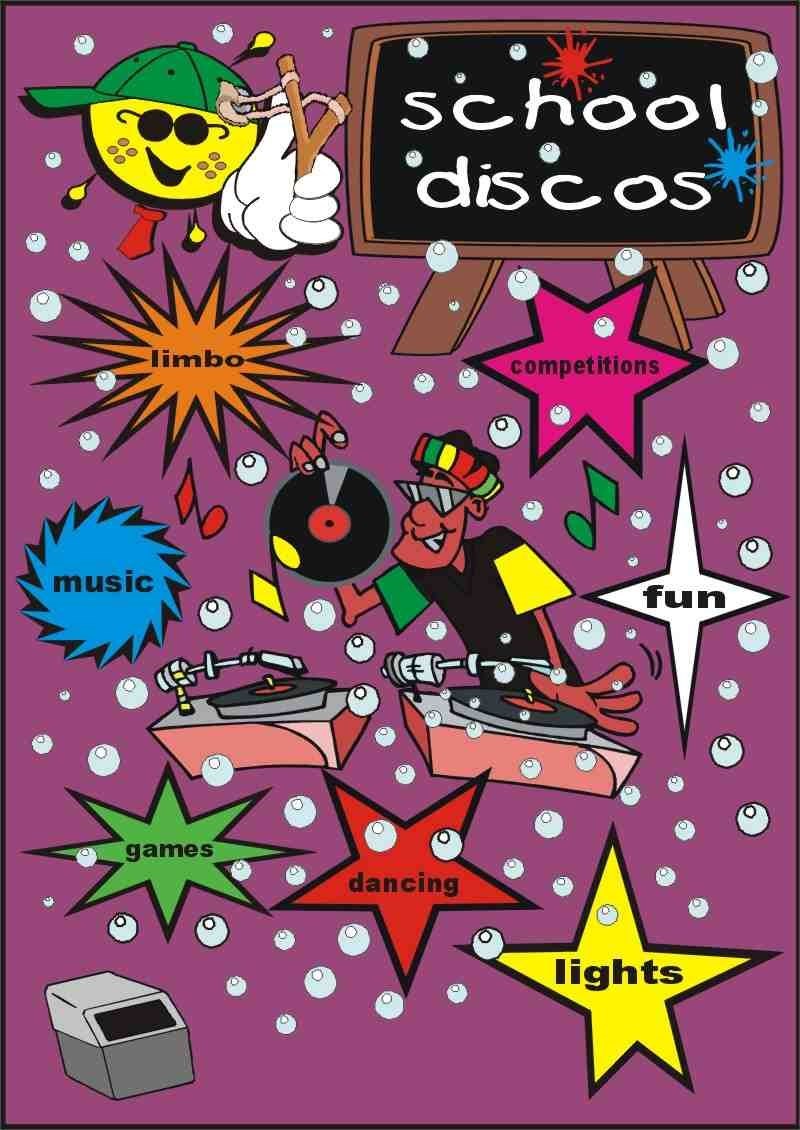 Date Date Event Event 17/10/17 17/10/17 Parent’s evening 3.30-6.30pm Parent’s evening 3.30-6.30pm 18/10/17 18/10/17 Wow Wednesday Silver Harvest Festival Assembly  Wow Wednesday Silver Harvest Festival Assembly  19/10/17 19/10/17 Parent’s Evening 5-8pm Parent’s Evening 5-8pm 20/10/17 20/10/17 Last Day Of Term Last Day Of Term 11/12/17 11/12/17 Aladdin pantomime in school  Aladdin pantomime in school  